A kingdom in decline: Holocene range contraction of the lion (Panthera leo) modelled with Global Environmental Stratification. David Cooper, Andrew Dugmore, Andrew Kitchener, Marc Metzger, Antonio Trabucco AppendicesAppendix S1: High resolution figures of Global Environmental Zones for the present day, mid-Holocene, and Last Glacial Maximum ……………………………...pages 3-6Appendix S2 Reducing multiple global climate models to a single map output………………...............................................................……………………...pages 7-10Appendix S3: MaxEnt Model Parameters and Results…………………... pages 11-13Appendix S4: All Lion Suitability Models for the Present Day, Mid-Holocene and Last Glacial Maximum………………………………………………………………pages 14-16Appendix S5 Saharan Rock Art reference table……………………………pages 17-18Appendix S6: Modis Landcover Classes Table and GEnS/MODIS Comparison Figure……………………………………………………………………………pages 19-22Appendix S1: High resolution figures of Global Environmental Zones for the present day, mid-Holocene, and Last Glacial MaximumThe datasets presented here are available at http://hdl.handle.net/10283/3274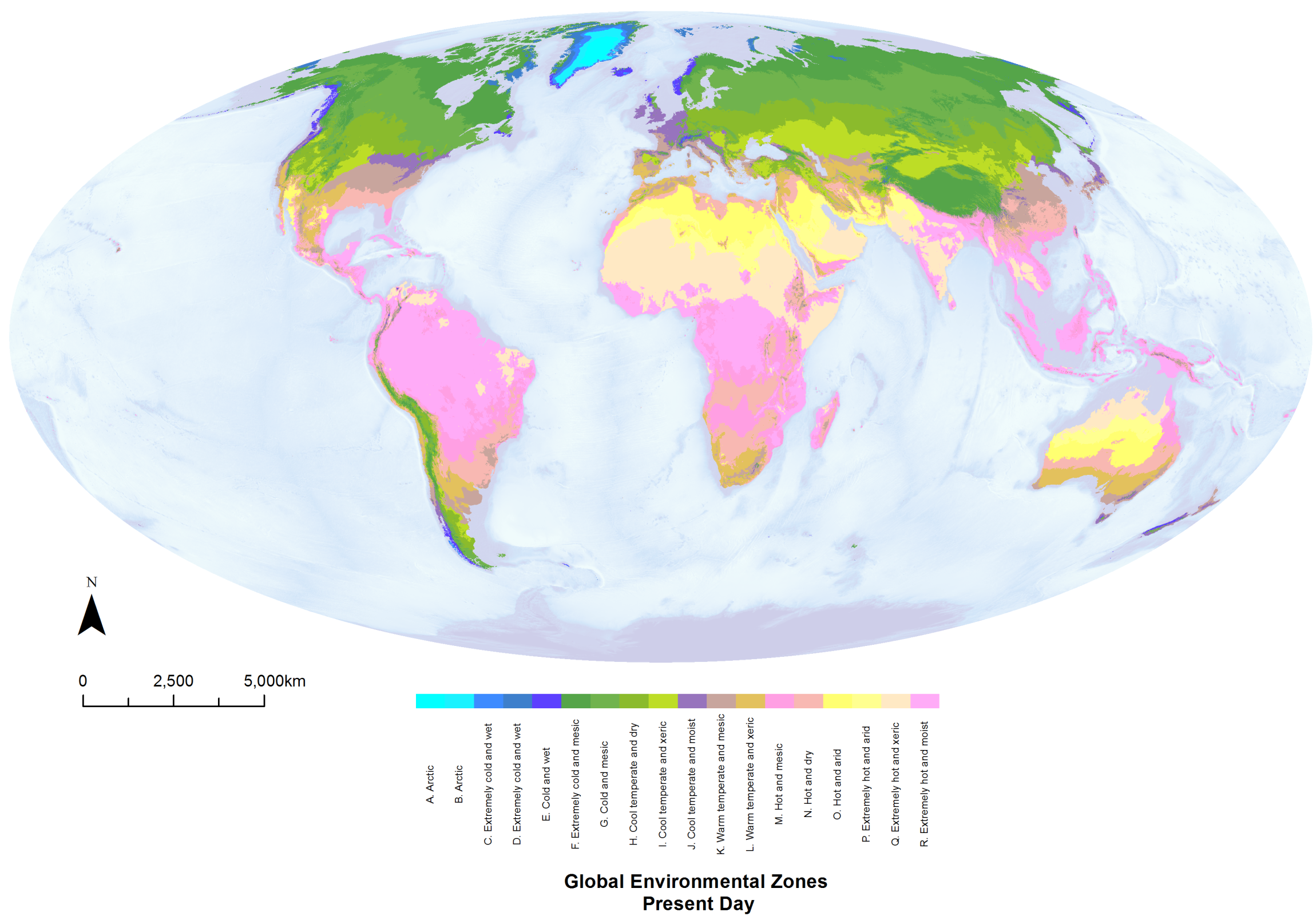 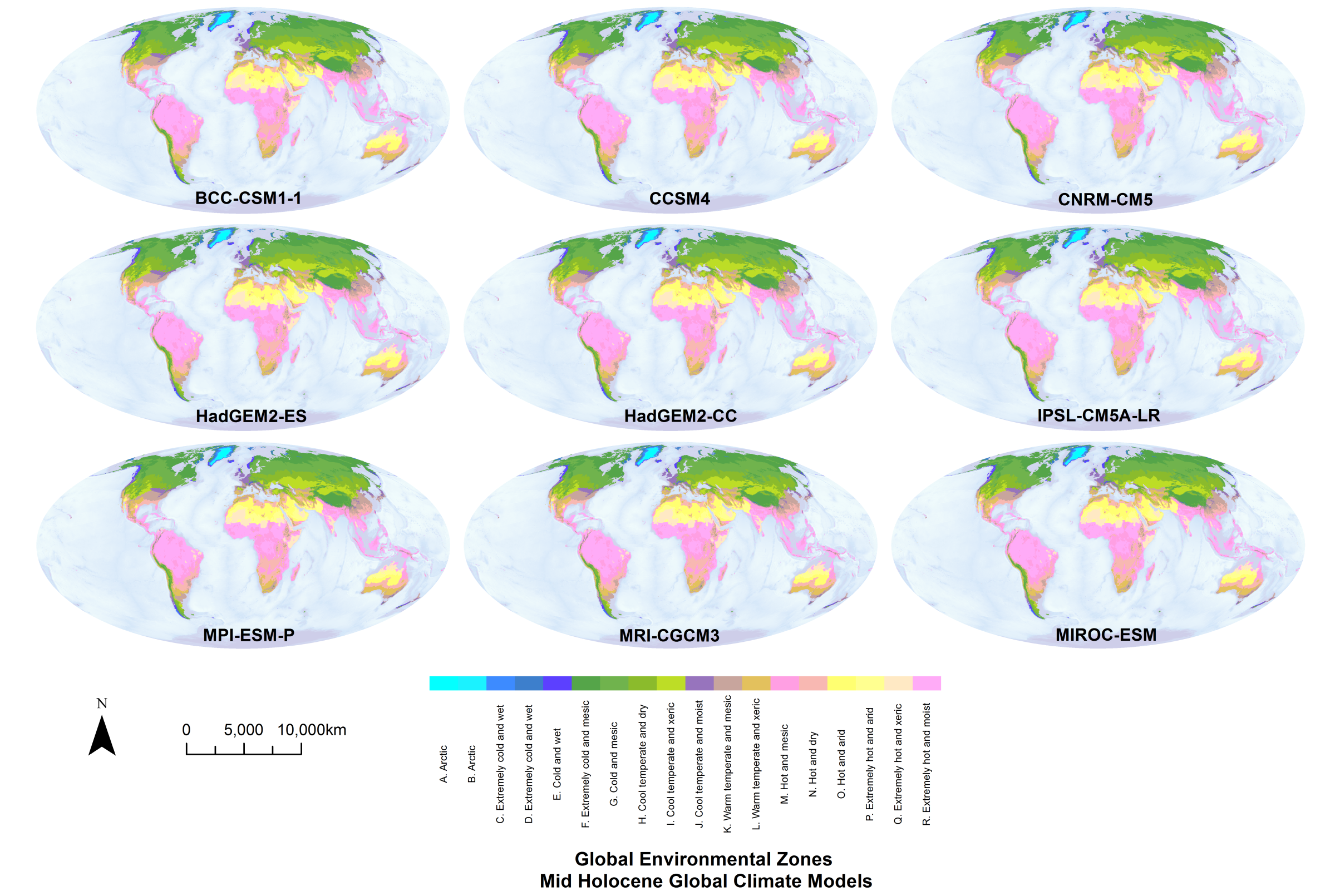 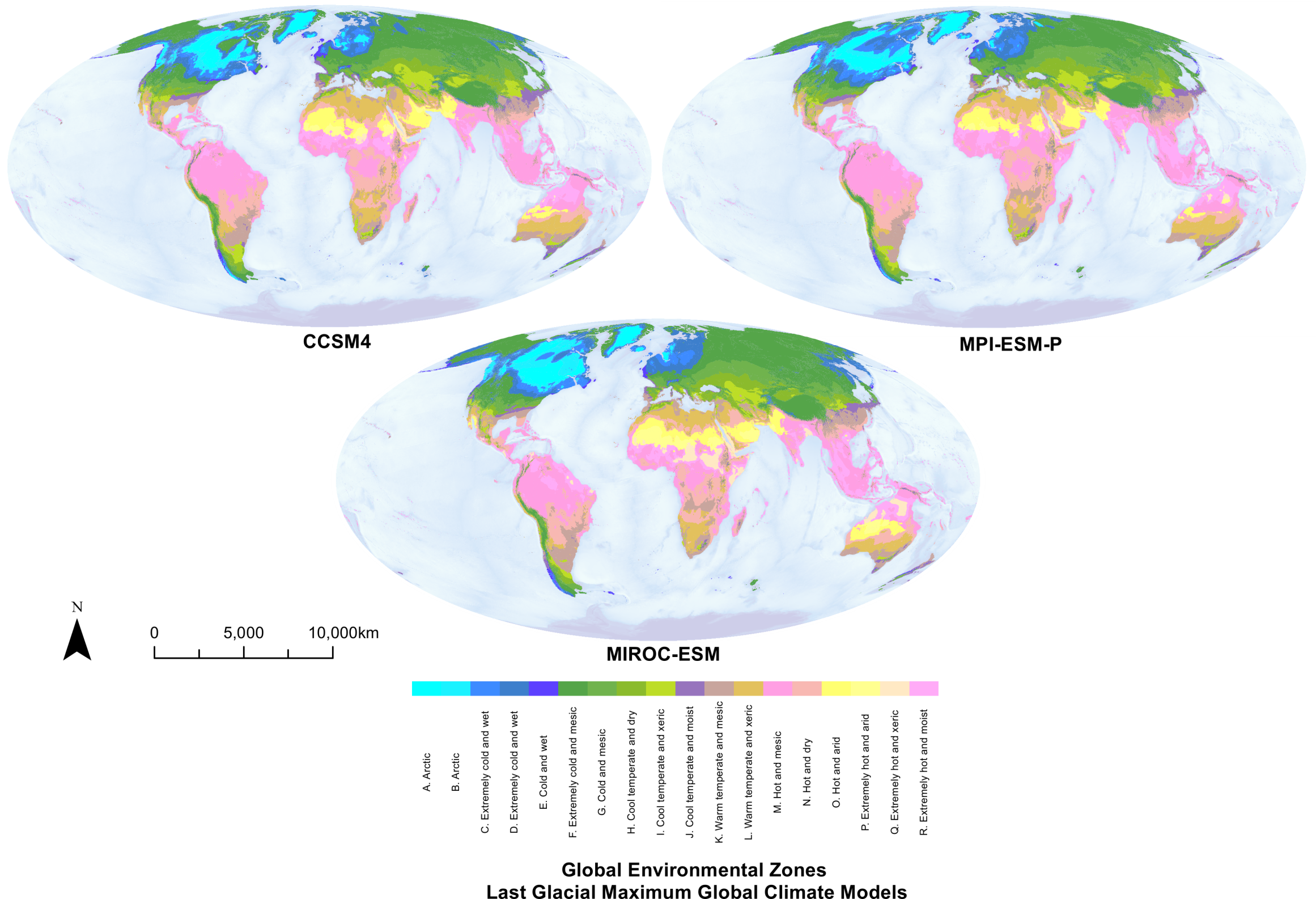 Appendix S2 Reducing multiple global climate models to a single map outputBy using nine global climate models for the mid-Holocene, and three models for the Last Glacial Maximum, we capture some of the uncertainty portrayed in the climate data and MaxEnt modelling. It is advantageous however, to display a single modelled output of favourable climatic conditions for the lion during these time periods. We assign lion favourability categories to global environmental strata for each suitability model, and then apply the following rules to produce the final output.Lion favourability is assigned to the most commonly found category e.g. if two out of three models are ‘unsuitable’, we assign this category (modal winner).Example: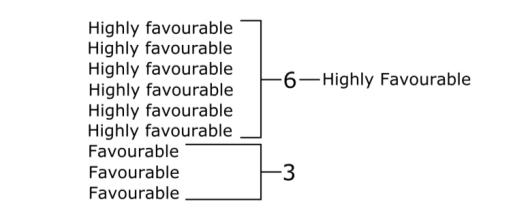 If there is no modal winner, but there are two neighbouring classes with equal support over other classes, we split the favourability rating. So if four models are highly favourable, four models are favourable, and one model is suitable, then the category will be assigned as ‘favourable/highly favourable’.Example: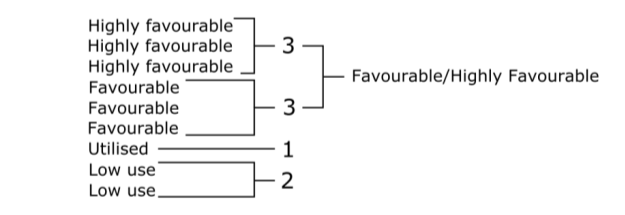 If there is equal support for two classes that are not neighbouring, support for more than two classes, or no consensus between models, then the category is assigned to uncertain, given the wide discrepancy of results.Example: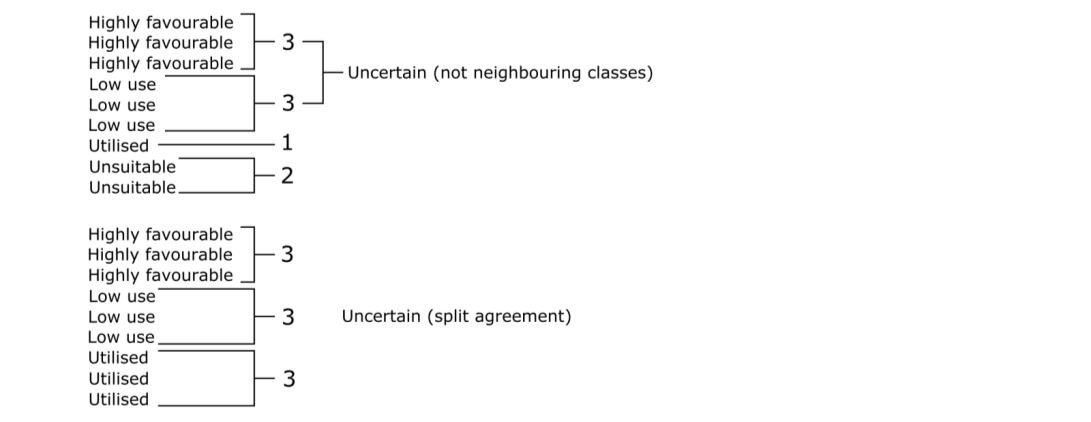 ReferencesSoteriades, A. D., Murray-Rust, D., Trabucco, A. & Metzger, M. J. Understanding global climate change scenarios through bioclimate stratification. Environ. Res. Lett. 12, 1–10 (2017).Appendix S3: MaxEnt Model Parameters and ResultsFinal model parameters (using all localities)1133 presence records used for training.100000 points used to determine the Maxent distribution (background points).Environmental layers used (continuous): ai_5m_extpet_sd_5m_ext tm_dab05mext tm_sd_5m_ext  Environmental layer extent: -19°E, 94°W, - 36°S, 50°NRegularization values: linear/quadratic/product: 0.050, categorical: 0.250, threshold: 1.000, hinge: 0.500Feature types used: HingeProduct Linear Threshold Quadratic.Response curves: trueJackknife: trueRemove duplicates: falseBeta multiplier: 2.0Maximum background: 100000Add samples to background: falseWhilst the model displayed in Fig.1 is raw output, threshold values of bioclimatic suitability were necessarily obtained using logistic output.Model validationModels were run to ascertain Area under the Receiver Operator Curve (AUC) using 10 fold cross validation within MaxEnt under the same parameters as the final model. The average test AUC for the replicate runs was 0.923.In addition, spatially independent cross validation was performed using the ENMeval package(Muscarella et al., 2014) within R(Team, 2015), using the ‘checkerboard2’ method. Parameters were consistent with those used in the final model. The model AUC score from spatially independent cross-validation was 0.818. Raw Output and Model Thresholds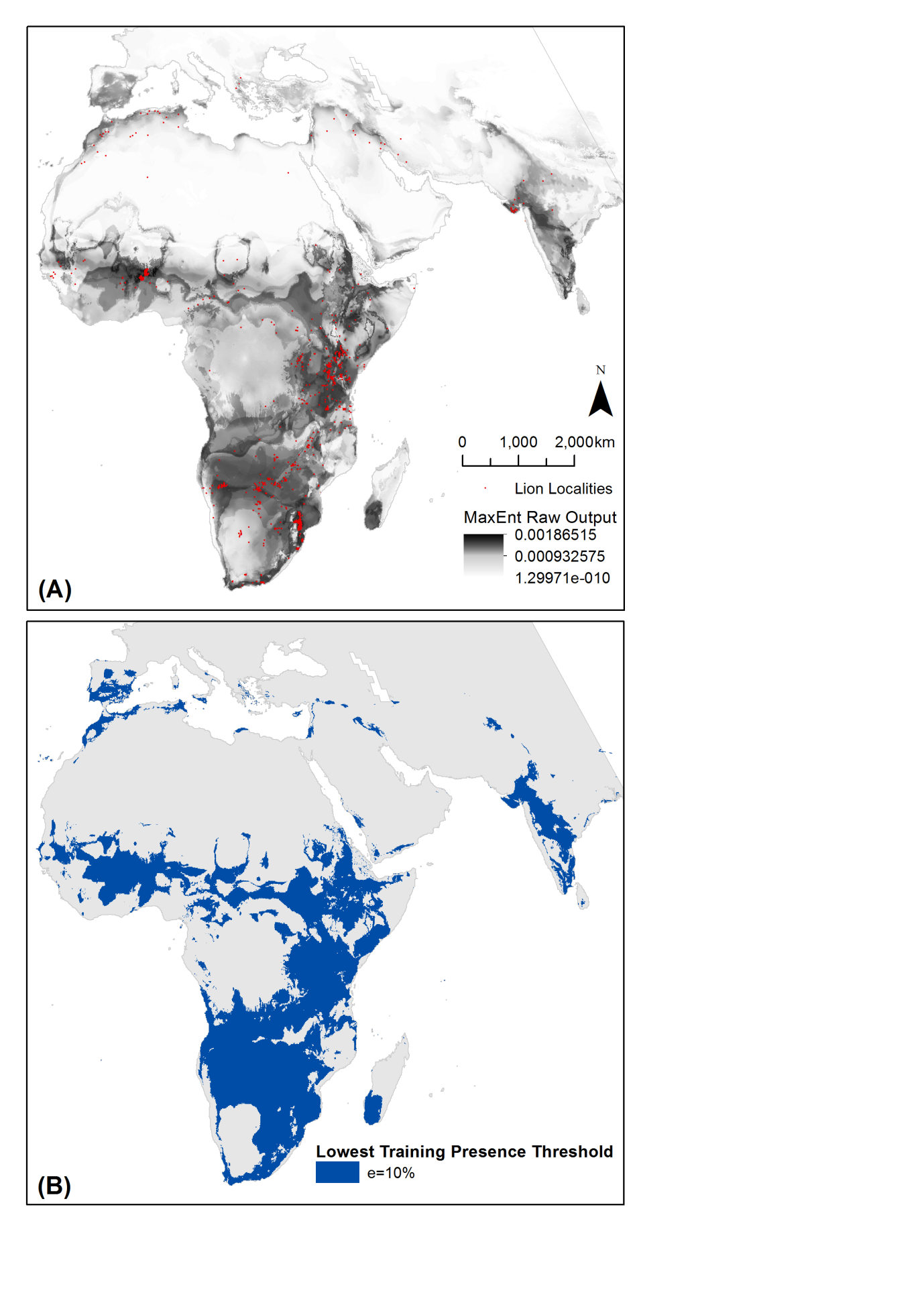 Figure S3.1: MaxEnt raw output (A) shows the present day suitability of Africa and the Near East for the lion based upon current and historic lion localities. We convert MaxEnt suitability into a threshold value (B) to enable comparison with Global Environmental Zones and Strata.ReferencesMuscarella R., Galante P.J., Soley-Guardia M., Boria R.A., Kass J.M., Uriarte M., & Anderson R.P. (2014) ENMeval: An R package for conducting spatially independent evaluations and estimating optimal model complexity for Maxent ecological niche models. Methods in Ecology and Evolution, 5, 1198–1205. Team R.C. (2015) R: A language and environment for statistical computing. . Appendix S4: All Lion Suitability Models for the Present Day, Mid-Holocene and Last Glacial Maximum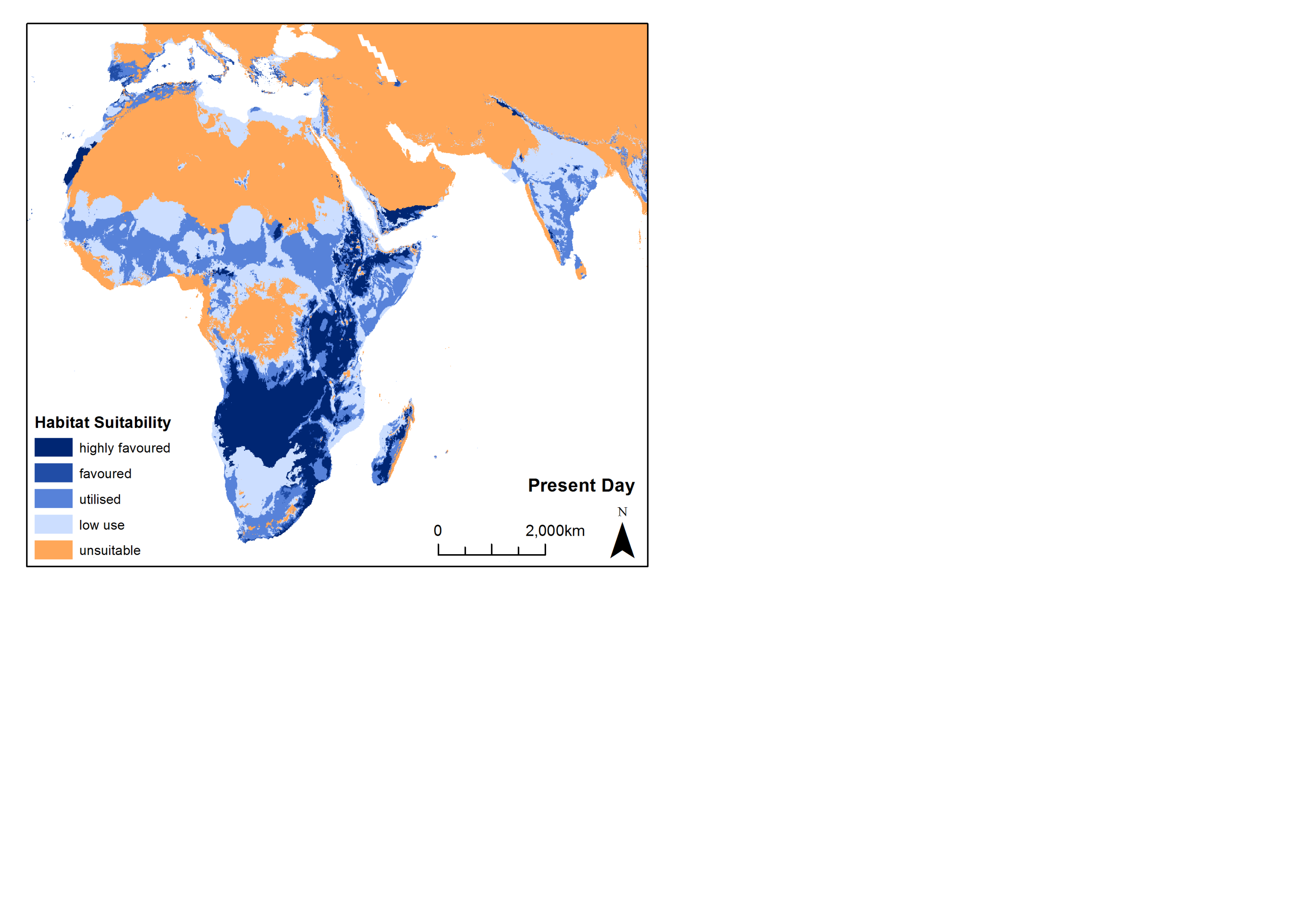 Figure S4.1: Present day lion suitability within the framework of Global Environmental Strata. Suitability is based upon both Equal Training Sensitivity and Specificity (ETSS) and Maximum Training Sensitivity plus Specificity (MTSS) MaxEnt species distribution model suitability thresholds.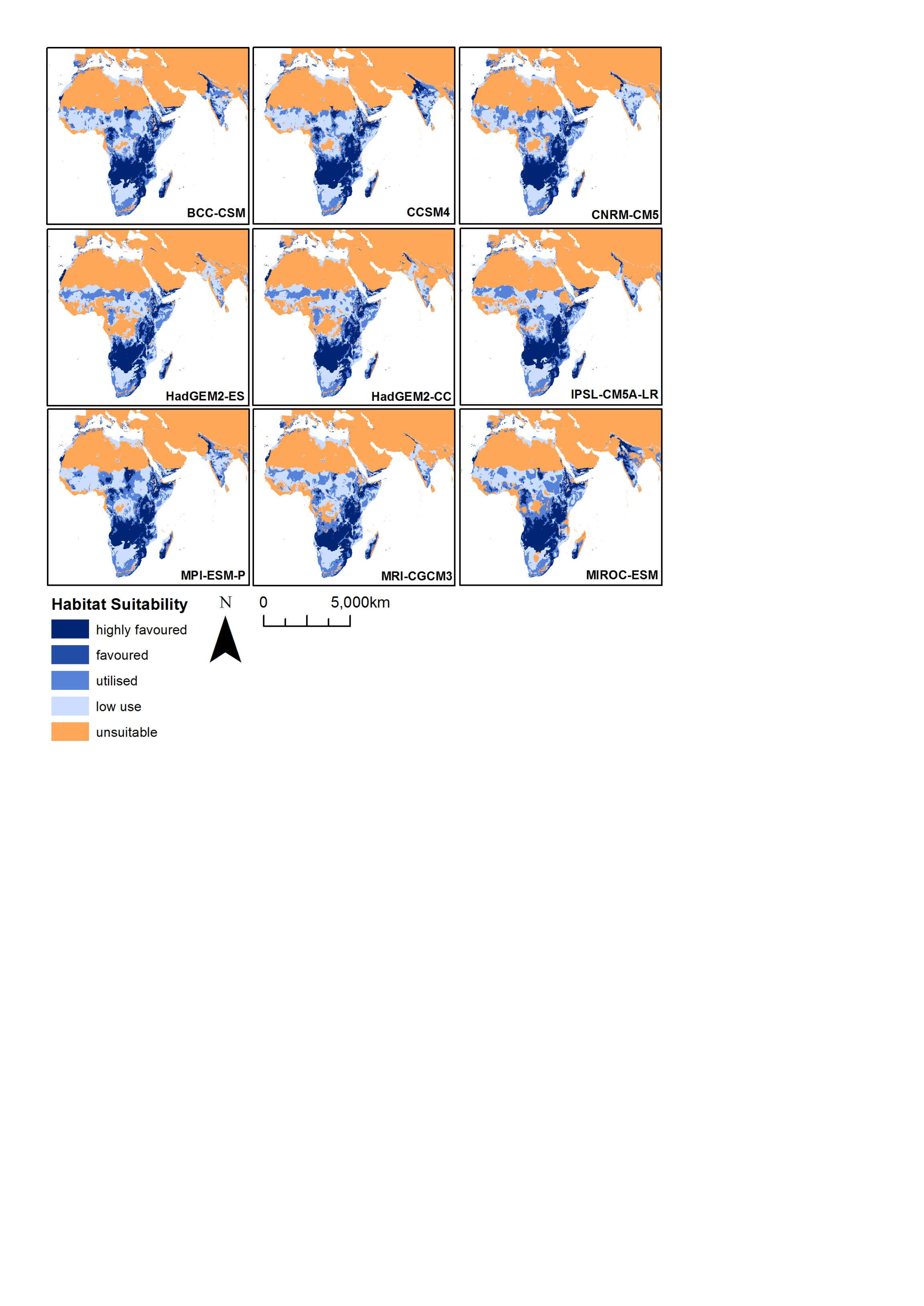 Figure S4.2: Mid-Holocene lion suitability presented for all climate model reconstructions of Global Environmental Strata (GEnS). Lion suitability is based upon both Equal Training Sensitivity and Specificity (ETSS) and Maximum Training Sensitivity plus Specificity (MTSS) MaxEnt species distribution model suitability thresholds.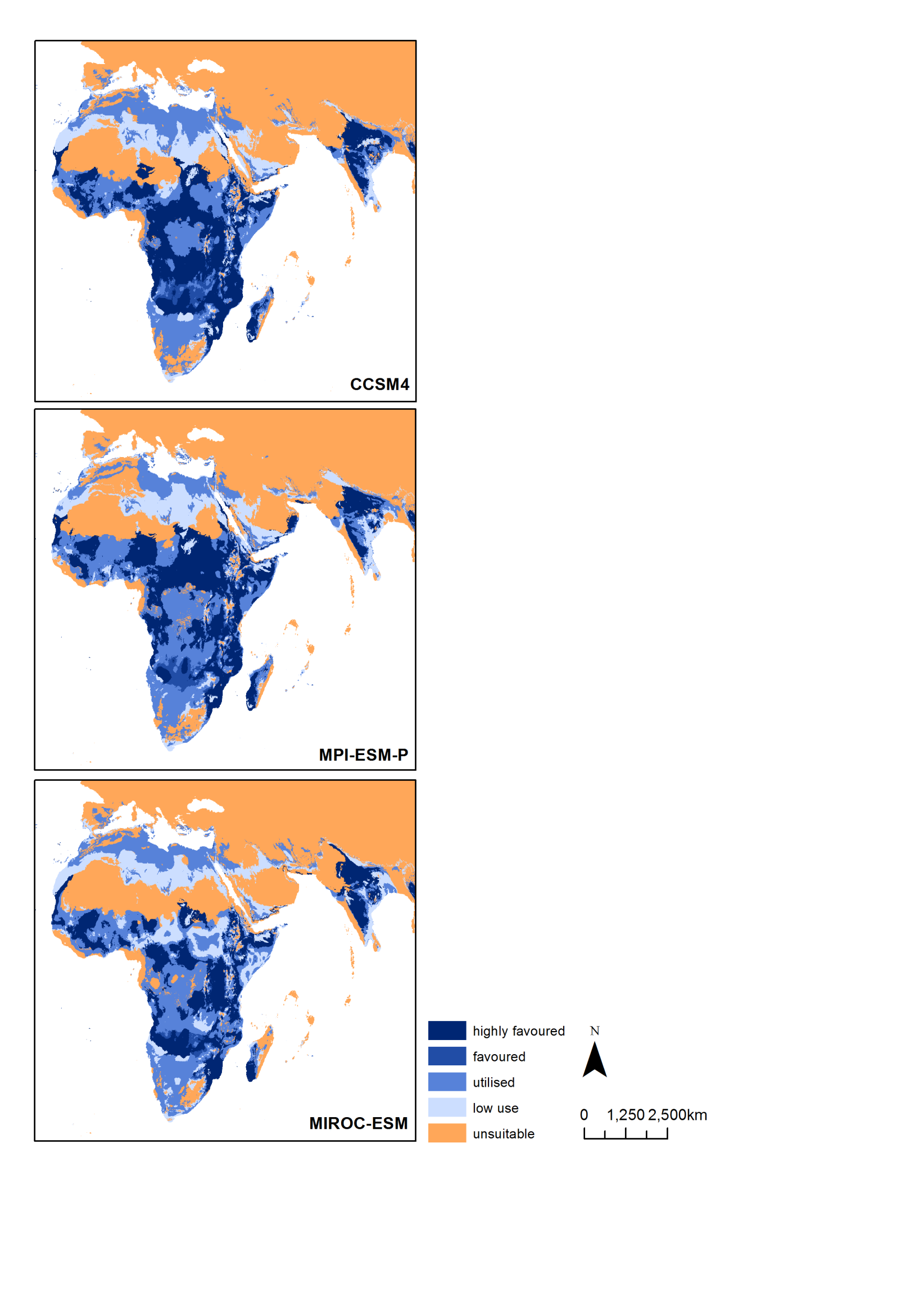 Figure S4.3: Last Glacial Maximum lion suitability presented for all global climate model reconstructions of Global Environmental Strata (GEnS). Lion suitability is based upon both Equal Training Sensitivity and Specificity (ETSS) and Maximum Training Sensitivity plus Specificity (MTSS) MaxEnt species distribution model suitability thresholds.Appendix S5 Saharan Rock Art reference tableTable S5.1: Proxy evidence of lions within the Sahara during the African Humid Period ~12ka-6ka from depictions in African Rock Art. Other species present within the rock art, including wild species (bold).Appendix S6: Modis Landcover Classes Table and GEnS/MODIS Comparison FigureTable S6.1: The relationship between each environmental strata and environmental zone is displayed, alongside the characteristic Modis natural land cover of each strata within our modelling extent. We include the percentage of each strata within each modelled lion habitat threshold, and within the IUCN extant distribution of the lion. 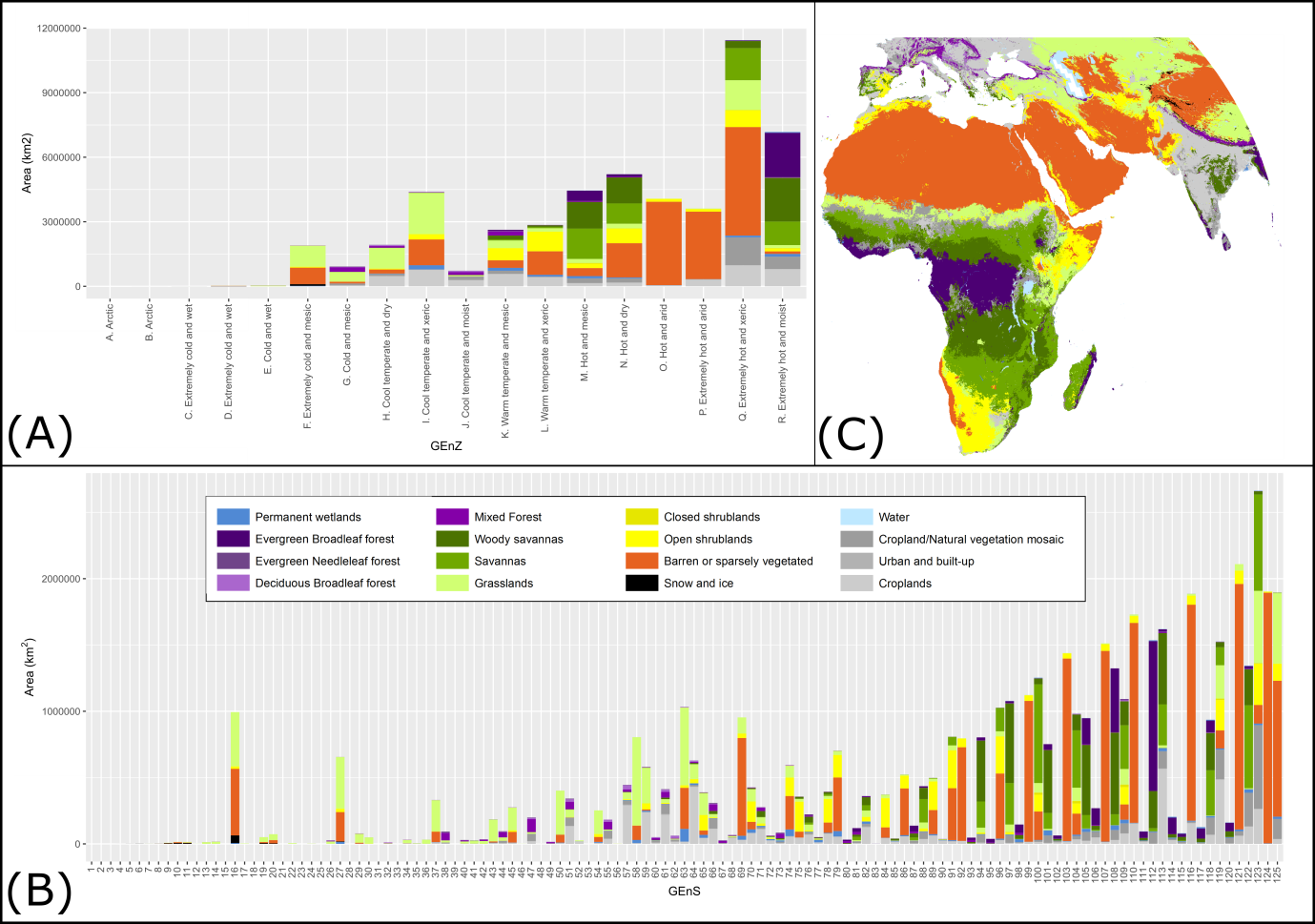 Figure S6.1: We display the proportion of both global environmental zones (A) and environmental strata (B) within the study extent (C) for the present day. Colours represent the MODIS landcover classes which characterise the zones and strata within the study extent. By comparing MODIS landcover to environmental zones and strata for the present day, we gain insight into the probable landcovers these bioclimatic categories represent for the mid-Holocene and Last Glacial Maximum. Croplands, Urban and built-up and Cropland/Natural vegetation mosaics are represented by greys, and are not useful in determining past land covers.British Museum ReferenceCountryRegionRock Art SiteOther Species Present2013,2034.11784LibyaTassili n Ajjer Tadrart Acacus, Lion Rock2013,2034.4770AlgeriaTassili n Ajjer Tadrart Acacus2013,2034.4788AlgeriaTassili n Ajjer Tadrart Acacus2013,2034.4787AlgeriaTassili n Ajjer Tadrart Acacus2013,2034.2000LibyaTassili n Ajjer Tadrart Acacus, Wadi Tihedene2013,2034.1726LibyaTassili n Ajjer Tadrart Acacus, Wadi IneligghiElephant2013,2034.481LibyaTassili n Ajjer Tadrart Acacus, Acacus MountainsHippopotamus2013,2034.1469LibyaTassili n Ajjer Tadrart Acacus, Lion RockSheep/goat2013,2034.11783LibyaTassili n Ajjer Tadrart Acacus, Lion RockCamel2013,2034.4759AlgeriaTassili n Ajjer Tadrart Acacus2013,2034.11778LibyaTassili n Ajjer Tadrart Acacus, Lion RockCamel/Giraffe2013,2034.1464LibyaTassili n Ajjer Tadrart Acacus, Lion RockAntelope2013,2034.4763AlgeriaTassili n Ajjer Tadrart AcacusCow/buffalo, ostrich, roan antelope, giraffe2013,2034.4864AlgeriaTassili n Ajjer Oued Afar2013,2034.5006AlgeriaTassili n Ajjer Oued Djerat2013,2034.12631AlgeriaTassili n Ajjer Oued DjeratYes (undefined)2013,2034.5099AlgeriaTassili n Ajjer Oued Djerat2013,2034.23850AlgeriaTassili n Ajjer Tassili n'Ajer, Afara PlainUnidentified animal2013,2034.2095LibyaTassili n Ajjer Tassili n'Ajer, Emi ‘n’ EherCow2013,2034.4200AlgeriaTassili n Ajjer Tassili n'Ajer, Tin Aboteka2013,2034.2084LibyaTassili n Ajjer Tassili n'Ajer, Emi ‘n’ EherCow, horse, goat, horse, unidentified quadruped2013,2034.9166NigerAïr MountainsTanakom2013,2034.9165NigerAïr MountainsTanakom2013,2034.9158NigerAïr MountainsTanakom2013,2034.9164NigerAïr MountainsTanakomGiraffe, warthog, unidentified quadruped2013,2034.9288NigerAïr MountainsTanakomOstrich, barbary sheep, unidentified animals2013,2034.9198NigerAïr MountainsTanakomCow, ostrich/flamingo, unidentified quadrupeds2013,2034.9257NigerAïr MountainsTanakomCow, antelope, ostrich2013,2034.9801NigerAïr MountainsIwellene2013,2034.9840NigerAïr MountainsIwellene2013,2034.9839NigerAïr MountainsIwelleneGiraffe, cow2013,2034.9862NigerAïr MountainsIwelleneOstrich2013,2034.11033NigerAïr MountainsTelahlaghe 2013,2034.11287NigerAïr MountainsDabous2013,2034.10862NigerAïr MountainsDabous2013,2034.10861NigerAïr MountainsDabous2013,2034.10837NigerAïr MountainsDabousAntelope, giraffe2013,2034.10859NigerAïr MountainsDabousAntelope, giraffe, cow2013,2034.11128NigerAïr MountainsWestern Air2013,2034.10183NigerAïr MountainsMammanetGiraffe2013,2034.9981NigerAïr MountainsMammanetUnidentified quadruped2013,2034.10186NigerAïr MountainsMammanetGiraffe2013,2034.9431NigerAïr MountainsTagueitGiraffe, horse, rhino2013,2034.11125NigerAïr MountainsIndakateHorse, dog2013,2034.11115NigerAïr MountainsIndakateHorse, cow, antelope dog2013,2034.116EgyptWadi el-ObeidWadi el-Obeid2013,2034.111EgyptWadi el-ObeidWadi el-ObeidHorseGEnSGEnZModis Natural Cover CharacteristicsLowest Presence Threshold, e=10%IUCN Extant Distribution1A. ArcticNeglible/No coverageNANA2A. ArcticNeglible/No coverageNANA3B. ArcticNeglible/No coverageNANA4B. ArcticNeglible/No coverage0.000.005B. ArcticNeglible/No coverage0.000.006C. Extremely cold and wetNeglible/No coverage0.000.007C. Extremely cold and wetNeglible/No coverage0.000.008D. Extremely cold and wetNeglible/No coverage0.000.639D. Extremely cold and wetNeglible/No coverage0.000.0610D. Extremely cold and wetNeglible/No coverage0.000.0011F. Extremely cold and mesicNeglible/No coverage0.000.0012F. Extremely cold and mesicNeglible/No coverage0.000.0013E. Cold and wetNeglible/No coverage0.000.1814E. Cold and wetNeglible/No coverage0.000.2915F. Extremely cold and mesicNeglible/No coverageNANA16F. Extremely cold and mesicBarren_sparse and Grasslands0.000.0017F. Extremely cold and mesicNeglible/No coverage0.000.0018F. Extremely cold and mesicNeglible/No coverage0.000.0019F. Extremely cold and mesicGrasslands0.000.0020F. Extremely cold and mesicGrasslands and Barren_sparse0.000.0021F. Extremely cold and mesicNeglible/No coverageNANA22F. Extremely cold and mesicNeglible/No coverage0.000.0023C. Extremely cold and wetNeglible/No coverageNANA24E. Cold and wetNeglible/No coverage0.000.0025F. Extremely cold and mesicNeglible/No coverageNANA26F. Extremely cold and mesicNeglible/No coverage0.330.4127F. Extremely cold and mesicGrasslands and Barren_sparse0.000.0028F. Extremely cold and mesicNeglible/No coverageNANA29F. Extremely cold and mesicGrasslands0.000.0030G. Cold and mesicGrasslands0.000.0031G. Cold and mesicNeglible/No coverageNANA32E. Cold and wetNeglible/No coverage0.000.0033G. Cold and mesicNeglible/No coverageNANA34G. Cold and mesicGrasslands0.000.0035G. Cold and mesicNeglible/No coverage0.000.0036G. Cold and mesicGrasslands0.000.0037G. Cold and mesicGrasslands and Barren_sparse0.000.0038G. Cold and mesicForest covers0.550.1839E. Cold and wetNeglible/No coverageNANA40G. Cold and mesicGrasslands and Forest Covers0.000.0041G. Cold and mesicGrasslands0.000.0042G. Cold and mesicGrasslands and Forest Covers2.720.8543H. Cool temperate and dryGrasslands0.000.0044G. Cold and mesicForest covers and Grasslands0.000.0045H. Cool temperate and dryGrasslands and Barren_sparse0.710.0046H. Cool temperate and dryNeglible/No coverage0.000.0047G. Cold and mesicForest Covers0.430.0348G. Cold and mesicNeglible/No coverage0.000.0049J. Cool temperate and moistForest Covers4.860.8650H. Cool temperate and dryGrasslands, some Barren_sparse0.000.0051H. Cool temperate and dryForest Covers and Grasslands0.000.0052H. Cool temperate and dryNeglible/No coverage0.000.0053J. Cool temperate and moistNeglible/No coverage0.000.0054H. Cool temperate and dryGrasslands, some Barren_sparse and Open Shrublands0.330.0055J. Cool temperate and moistForest Covers0.510.1256H. Cool temperate and dryNeglible/No coverage43.980.0057H. Cool temperate and dryGrasslands and Forest Covers0.000.0058I. Cool temperate and xericGrasslands, some Barren_sparse0.000.0059I. Cool temperate and xericGrasslands, some Open_shrublands0.000.0060J. Cool temperate and moistForest Covers2.550.4461J. Cool temperate and moistForest Covers and Grasslands2.020.0562J. Cool temperate and moistNeglible/No coverage0.000.0063I. Cool temperate and xericGrasslands and Barren_sparse0.000.0064I. Cool temperate and xericGrasslands, some Open_shrublands0.000.0065I. Cool temperate and xericGrasslands and Open_shrublands, some Barren_sparse9.490.0066K. Warm temperate and mesicForest Covers, Grasslands and Woody_savannas6.020.2967K. Warm temperate and mesicForest Covers10.260.9268K. Warm temperate and mesicNeglible/No coverage0.000.0069I. Cool temperate and xericBarren_sparse, some Grasslands and Open_shrublands0.000.0070K. Warm temperate and mesicOpen Shrublands and Grasslands, some Barren_sparse8.020.0071K. Warm temperate and mesicWoody_savannas, Grasslands, Forest Covers, Open_shrublands23.420.3472K. Warm temperate and mesicNeglible/No coverage0.000.0073K. Warm temperate and mesicForest Covers12.161.6474K. Warm temperate and mesicBarren_sparse, Open_shrublands and Grasslands0.000.0075K. Warm temperate and mesicOpen Shrublands, some Barren_sparse44.480.0276K. Warm temperate and mesicWoody_savannas and Grasslands  50.461.4277K. Warm temperate and mesicNeglible/No coverage0.000.0078L. Warm temperate and xericOpen_shrublands, some Barren_sparse46.140.0579L. Warm temperate and xericBarren_sparse and Open_shrublands0.210.0080K. Warm temperate and mesicForest Covers6.410.1481K. Warm temperate and mesicForest Covers, Savannas and Woody_savannas42.6310.0882L. Warm temperate and xericWoody_savannahs, Grasslands and Savannas66.041.5383N. Hot and dryNeglible/No coverage0.000.0084L. Warm temperate and xericOpen_shrublands, some Barren_sparse and Grasslands48.221.7085N. Hot and dryForest Covers1.040.0086L. Warm temperate and xericBarren_sparse and Open_shrublands5.390.0087N. Hot and dryForest Covers, Savannas and Woody_savannas50.1510.6688N. Hot and drySavannas and Woody_savannas, some Grasslands88.379.2089L. Warm temperate and xericOpen_shrublands and Barren_sparse36.492.3690N. Hot and dryNeglible/No coverage13.820.0091N. Hot and dryOpen_shrublands and Barren_sparse, some Savannas26.384.3992N. Hot and dryBarren_sparse, some Open_shrublands1.910.0093N. Hot and dryForest Covers, some Woody_savannas7.981.6194N. Hot and dryWoody_savannas and Savannas, some Grasslands81.1821.4195M. Hot and mesicForest Covers8.160.0096N. Hot and dryBarren_sparse, Open_shrublands and Grasslands26.0613.7297N. Hot and dryWoody_savannas and Savannas87.2028.2298M. Hot and mesicForest Covers and Woody_savannas46.601.3799O. Hot and aridBarren_sparse, some Open_shrublands0.760.00100M. Hot and mesicSavannas, some Barren_sparse, Open_shrublands, Grasslands and Woody_savannas82.8437.44101M. Hot and mesicWoody_savannas, some Savannas and Forest Covers80.5512.87102M. Hot and mesicForest Covers, some Woody_savannas1.470.00103O. Hot and aridBarren_sparse, some Open_shrublands1.980.00104M. Hot and mesicSavannas, Woody_savannas, Barren_sparse, Grasslands and Open_shrublands80.5632.37105M. Hot and mesicWoody_savannas and Forest Covers, some Savannas41.8511.14106M. Hot and mesicForest Covers, some Woody_savannas5.410.00107O. Hot and aridBarren_sparse, some Open_shrublands0.550.00108R. Extremely hot and moistWoody_savannas and Forest Covers, some Savannas12.7218.28109R. Extremely hot and moistSavannas, Woody_savannas, Open_shrublands, Grasslands and Barren_sparse59.7133.97110P. Extremely hot and aridBarren_sparse, some Open_shrublands0.790.00111R. Extremely hot and moistForest Covers, some Woody_savannas3.920.00112R. Extremely hot and moistForest Covers, some Woody_savannas3.416.99113R. Extremely hot and moistWoody_savannas and Savannas28.5319.06114R. Extremely hot and moistForest Covers, some Woody_savannas0.980.00115R. Extremely hot and moistForest Covers and Woody_savannas1.380.00116P. Extremely hot and aridBarren_sparse, some Open_shrublands1.690.00117R. Extremely hot and moistForest Covers, some Woody_savannas1.550.00118R. Extremely hot and moistSavannas and Woody_savannas, some Forest Covers26.4515.10119Q. Extremely hot and xericGrasslands, Open_shrublands and Savannas, some Woody_savannas38.4715.94120R. Extremely hot and moistForest Covers and Woody_savannas0.000.00121Q. Extremely hot and xericBarren_sparse, some Open_shrublands and Grasslands0.120.02122Q. Extremely hot and xericSavannas and Woody_savannas47.0413.84123Q. Extremely hot and xericSavannas, Grasslands and Open_shrublands, some Barren_sparse53.4917.37124Q. Extremely hot and xericBarren_sparse3.650.01125Q. Extremely hot and xericBarren_sparse and Grasslands, some Open_shrublands24.211.68Highly Favoured>80Favoured>60Utilised>40Low Use>10Unsuitable<10